Доработка печатных формОписание задачиТребуется выполнить ряд работ с печатными формами (ПФ) для настройки пакетной печати:Создать внешние печатные формы на основе встроенных ПФ, поскольку УТ 10.3 позволяет настраивать различные условия печати только для внешних ПФ.Модифицировать ПФ для возможности использования различных названий одной номенклатуры для разных контрагентов (у ряда покупателей имеются особенные требования к наименованию товаров).Модифицировать ПФ для возможности вывода данных головного контрагента.Создать отдельные ПФ отгрузочных документов для ряда контрагентов.Создать ПФ для «Перекрестков».Создание внешних печатных формТребуется создать внешние печатные формы на основе встроенных ПФ:«Акт об оказании услуг» — на основе одноименной ПФ, выводимой из документа «Реализация товаров и услуг».«Счет-фактура» — на основе одноименной ПФ, выводимой из документа «Счет-фактура»Изменение ПФ для использования номенклатуры контрагентовВ ряде ПФ при печати по документам «Реализация товаров и услуг» и «Счет-фактура» требуется выводить особое наименование номенклатуры в случае наличия данной номенклатуры для конкретного контрагента (указывается в поле «Контрагент») в регистре сведений «Номенклатура контрагентов».Требуется выполнить модификацию следующих внешних ПФ:ТОРГ12(с штрихкодом).ТОРГ12-С Услугами(с штрихкодом).РасходнаяНакладная(с штрихкодом).Счет Фактура — создается на предыдущем шаге.Счет.Изменение пф для вывода даты документа, равной фактической дате отгрузкеДля печатных форм указанных в п. 3, кроме ПФ «Счет» требуется изменить алгоритм формирования даты документа.В случае, если в свойстве «Дата накладной = дата отгрузки», указанного в карточке контрагента на вкладке «Свойства» указано «Да» (если данное свойство отсутствует, его требуется создать, тип данных «булево»), следует изменить алгоритм формирования даты документа:в качестве даты следует выводить значение поля «Прибытие С» бизнес-процесса «Местная доставка», связанного за документом «Реализация товаров и услуг» (связь осуществляется через регистр сведений «Связь документов и Доставки»);в случае, если у РТУ отсутствует прикрепленная доставка, выводится дата РТУ (прежний сценарий).ВАЖНО: в ТОРГ12 дата указывается не только в шапке, но и в нижней левой части ПФ, в графе «Отгрузку груза произвел» Изменение пф для печати номера заказа ЗАО «Мултон»В ячейку, находящуюся справа от даты составления накладной, вставить значение из значения свойства «Номер заказа Мултон», указанного в карточке контрагента на вкладке «Свойства». Свойство «Номер заказа Мултон» требуется создать (тип данных «строка»).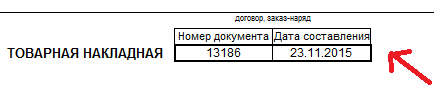 Требуется выполнить модификацию следующих внешних ПФ:ТОРГ12(с штрихкодом).ТОРГ12-С Услугами(с штрихкодом).Изменение пф для Печати данных головного контрагентаПри печати по документам «Реализация товаров и услуг» и «Счет-фактура» в графе «Плательщик» или «Покупатель» следует выводить данные головного контрагента в случае, если у контрагента, указанного в документе, имеется головной контрагент (т.е. включен соответствующий признак и указан головной контрагент).Изменения следует произвести для следующих ПФ:ТОРГ12(с штрихкодом) — графа «Плательщик».ТОРГ12-С Услугами(с штрихкодом) — графа «Плательщик».Счет Фактура — графы:«Покупатель».«Адрес» (под покупателем).«ИНН/КПП покупателя»Счет — графа «Покупатель».Создание ПФ «ТОРГ13 Перекресток»Требуется создать внешнюю печатную форму для ТД «Перекресток», обладающую следующими особенностями:Форма выводится на основе документа «Реализация товаров и услуг».Шаблон документа соответствует форме ТОРГ13, выводимой из документа «Перемещение товаров».Особенности заполнения полей:«Номер».«Дата» — фактическая дата отгрузки (см. п. 4).«Отправитель» — значение поля «Наименование» организации.«Получатель» — значение поля «Наименование» контрагента.Строки номенклатуры — аналогично ТОРГ12.Строки итогов — аналогично ТОРГ12.Строка «на сумму» — аналогично ТОРГ12.